CHIDZIDZO 1 : INTERNET : NHANGANYAYAChii chinonzi Internet?Indaneti inetiweki inotendera makombiyuta nedzimwe nharembozha kutumira nekugamuchira mashoko kubva pasi rese. Idura remashoko guru rekuti vanhu pasi rese vanogona kuwana mashoko, kushandisa kana kuawedzera”.Internet inotibatsirei mukurarama kwedu?Kutsvaka mabhuku ekuverenga kunyanya kuvana vechikoro.Kutaura nevarikure kuburikidza ne WhatsApp, Facebook nepaGoogle.Kubatsira mubhizimusi rako, kuvandudza hunyanzvi hwako, kubatana nemhuri neshamwari dzako, nemamwewo mabasa akawanda akasiyana-siyana.Kudzidza nekuvandudza hunyanzvi uye kutandadzwa paYouTube, semuenzaniso:  mavhidhiyo akaita sekuti kutamba mumhanzi kunoitwa sei, kubika kunoitwa sei kana kuti unogadzirisa sei taira rebhasikoro raponja.Kutsvaga zvinyorwa zvinobatsira paGoogle zvinobatsira hupenyu hwako, chikoro, basa, bhizimusi, zvichingodaro.Mhando yenharembozha yamuri kushandisa kuenda paInternet.Nharembozha yamuri kushandisa kupinda paInternet ndeyerudzi rwunonzi Smart Phone. Nharembozha idzi ndidzo dzechizvinozvino. Munodzishandisa kuchibaya pasikirini.Zviitwa: Pindai paindaneti Indaneti inovhura dandemutande raunoda kana waisa gadziridzo yacho. Onai kuti nharembozha dzakasiyasiyana dzinogona kuva nemabhurauza akasiyanawo onai pazasi, 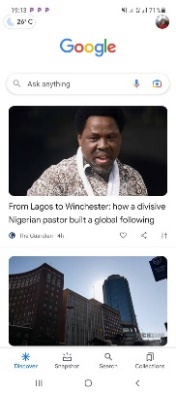 Chenjedzo: Pane mhando dzakasiyana-siyana dzakawanda ‘dzemabhurauza’ anoshandiswa paindaneti. Zvichienderana nenharembozha yauri kushandisa, unogona kushandisa chimwe cheizvi pachinhambo chezvakaratidzwa pamusoro.